Российская ФедерацияРеспублика АдыгеяАдминистрация муниципального образования «Город Майкоп»Комитет по образованиюП Р И К А Зот 25.09.2018 г. № 582О проведении городских контрольных, диагностических работ и репетиционных экзаменов для выпускников IX, XI классов в 2018-2019 учебном году В соответствии с приказом Министерства образования и науки Республики Адыгея 31.08.2018 № 1188 «О проведении мониторинговых мероприятий в рамках функционирования РСОКО в Республике Адыгея в 2018-2019 учебном году», в рамках функционирования муниципальной системы оценки качества образования (МСОКО), с целью улучшения качества подготовки к государственной итоговой аттестации обучающихся IX, XI классов общеобразовательных организаций города Майкопа. п р и к а з ы в а ю : 1. Утвердить график проведения контрольных, диагностических работ и репетиционных экзаменов для выпускников IX, XI классов общеобразовательных организаций города Майкопа в 2018-2019 учебном году (приложение №1). 2. Стриха Я.Н., главному специалисту отдела общего образования, и Лобкиной К.Г., главному специалисту отдела общего образования, организовать работу по подготовке измерительных материалов для проведения контрольных, диагностических работ и репетиционных экзаменов. 3. Бессоновой Л.П., заместителю руководителя Комитета по образованию, сформировать экспертные комиссии по проверке вышеназванных работ. 4. Руководителям ОО внести корректировки в рабочие программы учителей-предметников в соответствии с представленным графиком.  5. Контроль за исполнением настоящего приказа возложить на Бессонову Л.П., заместителя руководителя Комитета по образованию.  Руководитель 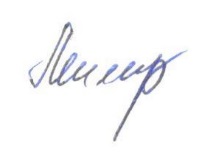 Комитета по образованию                                                          Ю.А. Миллер Исп.: Стриха Я.Н.8 (903) 632 57 56 Приложение к приказу Комитета по образованию Администрации МО «Город Майкоп» № 582 от 25.09.2018 г.Графикпроведения городских контрольных работ на базе ОО в I полугодии 2018-2019 учебного годаГрафикпроведения диагностических работ в ППЭ в I полугодии 2018-2019 учебного годаГрафикпроведения городских контрольных работ на базе ОО в II полугодии 2018-2019 учебного годаГрафикпроведения репетиционных экзаменов в ППЭ в 2018-2019 учебном году* Результаты проверки контрольных работ представляются в электронном виде (Стриха Я.Н. – IX классы, Лобкиной К.Г. – XI классы) по форме:№ п/пКонтрольная работаКлассДата проведенияВремя проведения контрольных работФормы проверкиДата представления результатов*1.Русский язык909.10.2018 г.9.00 час. – 10.30 час.Работы проверяются школьными экспертными комиссиями15.10.2018 г.1.Русский язык1109.10.2018 г.9.00 час. – 10.30 час.Работы проверяются школьными экспертными комиссиями15.10.2018 г.2.Математика918.10.2018 г.9.00 час. – 10.30 час.Работы проверяются школьными экспертными комиссиями22.10.2018 г.2.Математика1118.10.2018 г.9.00 час. – 10.30 час.Работы проверяются школьными экспертными комиссиями22.10.2018 г.3.Предметы по выбору922.10.2018 г.9.00 час. – 10.30 час.Работы проверяются школьными экспертными комиссиями25.10.2018 г.3.Предметы по выбору1122.10.2018 г.9.00 час. – 10.30 час.Работы проверяются школьными экспертными комиссиями25.10.2018 г.4.Предметы по выбору924.10.2018 г.9.00 час. – 10.30 час.Работы проверяются школьными экспертными комиссиями29.10.2018 г.№ п/пДиагностическая работаКлассДата проведенияМесто проверки1.Математика9, 1113.12.2018 г.МБОУ «СШ №28»2.Русский язык9, 1119.12.2018 г.МБОУ «СШ №28»№ п/пКонтрольная работаКлассДата проведенияФормы проверкиДата представления результатов*1.Предметы по выбору904.02.2019 г.Работы проверяются школьными экспертными комиссиями08.02.2019 г.2.Предметы по выбору912.02.2019 г.Работы проверяются школьными экспертными комиссиями15.02.2019 г.№ п/пРепетиционный экзаменКлассДата проведенияМесто проверки1.Русский язык9, 1115.03.2019 г.МБОУ «Лицей №35»2.Математика9, 1119.03.2019 г.МБОУ «Лицей №35»3.Информатика904.04.2019 г.МБОУ «Лицей №35»4.Иностранный язык915.04.2019 г.МБОУ «Лицей №35»№ п/пКоличество выпускников IX/XI классовКоличество выпускников, выполнявших работуКоличество отметокКоличество отметокКоличество отметокКоличество отметокКачество знаний в %Успеваемость в %Средний балл№ п/пКоличество выпускников IX/XI классовКоличество выпускников, выполнявших работу«2»«3»«4»«5»Качество знаний в %Успеваемость в %Средний балл